Thank you For Your Business.Designed by: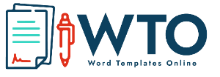 © WordTemplatesOnline. All Rights Reserved.SALES QUOTATIONDATESALES QUOTATIONQUOTENameF.O. BAddress Terms PhoneDelivery Email Number ITEMQUANTITYDESCRIPTIONUNIT PRICEDELIVERY DATETax Subtotal Total